Ending your Shift (Going Home)Step 1 – Swipe your Card over the Card Reader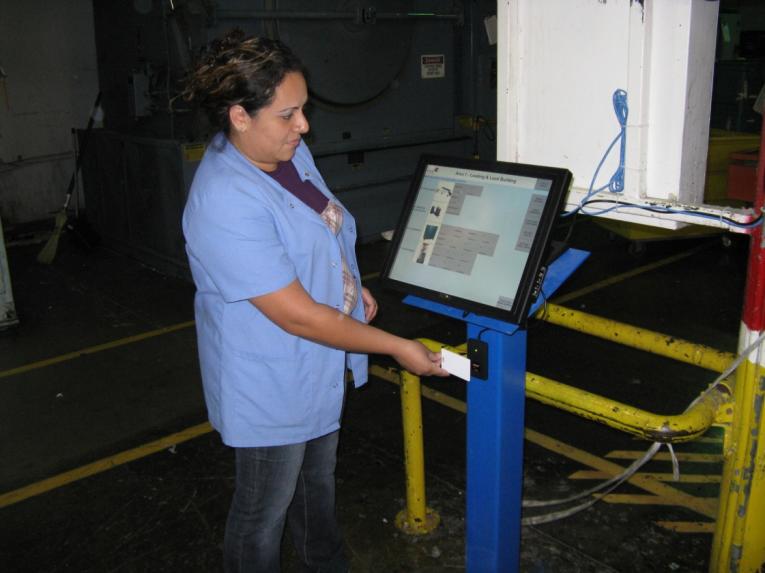 Your name will show with your current status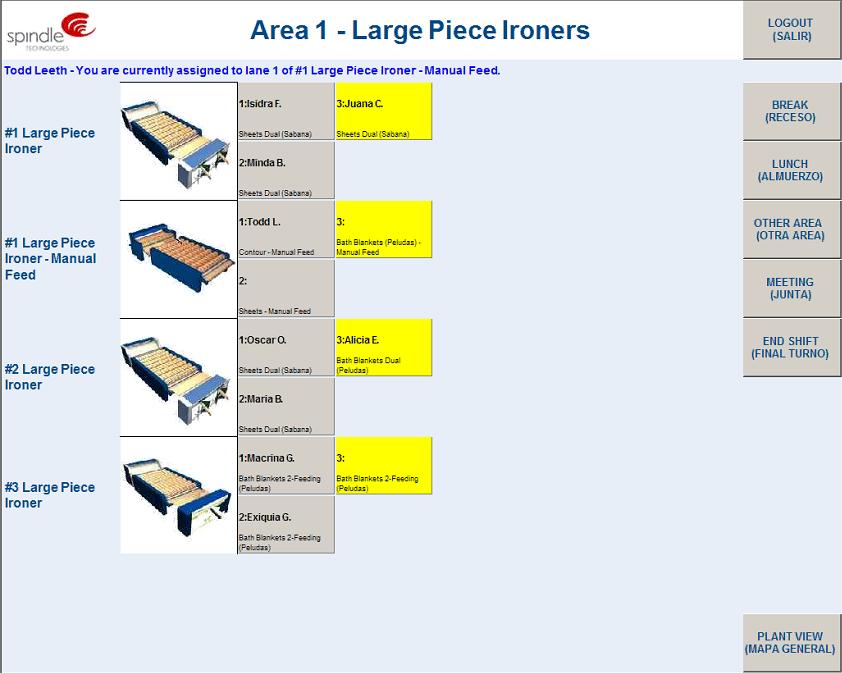 Step 2 – Select End Shift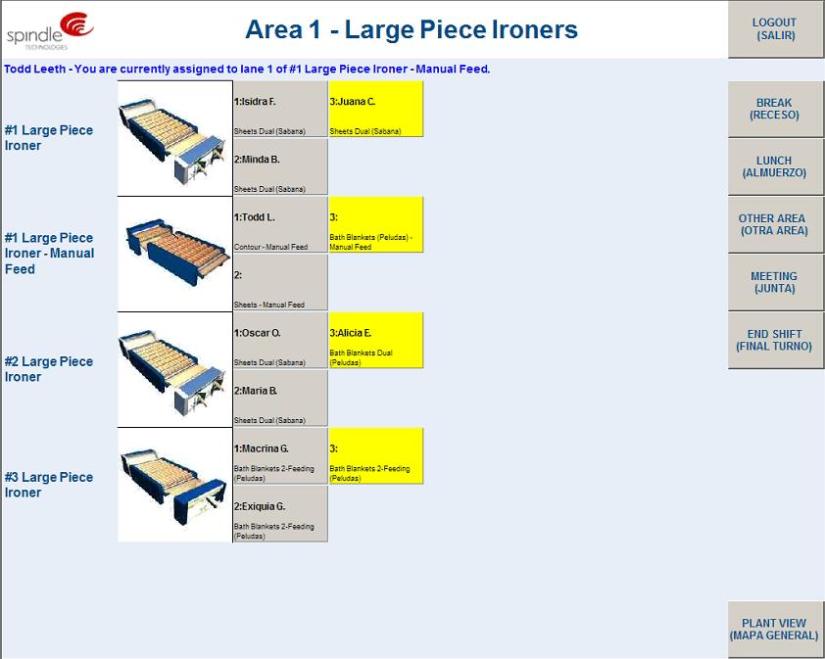 Your name will be removed and you are out of system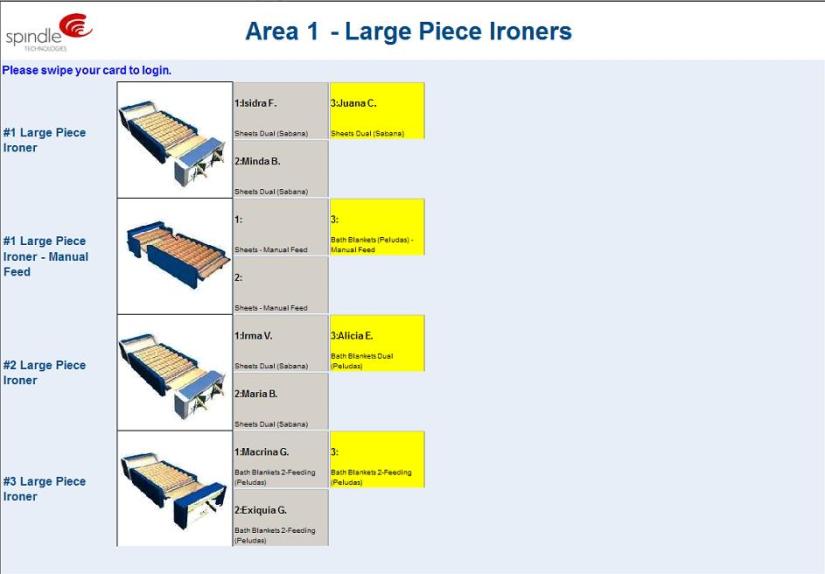 